Listen and circle the pictures.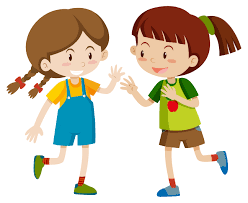 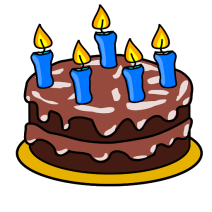 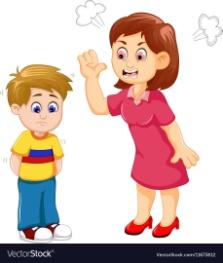 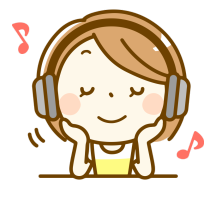 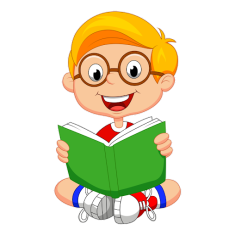 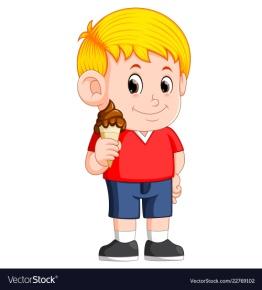 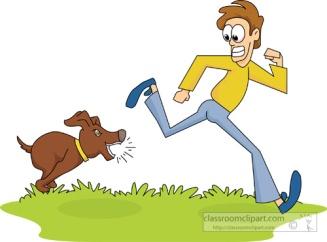 Listen and match.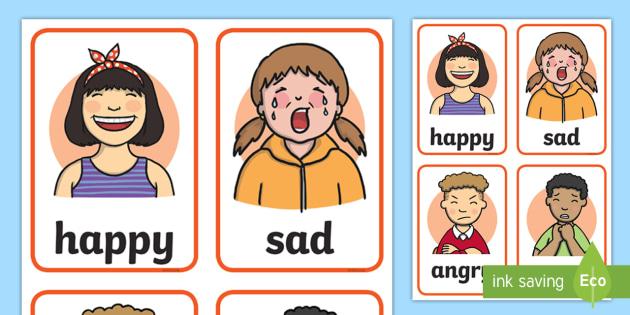 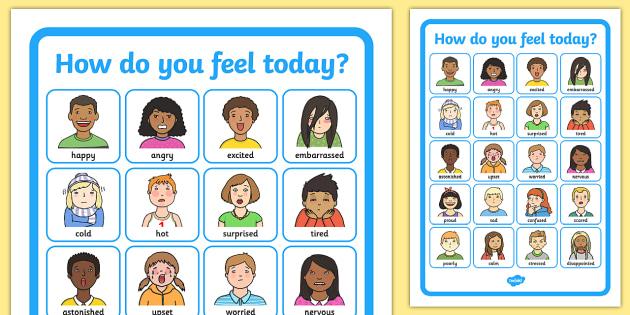 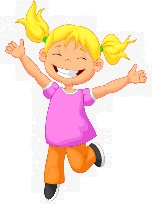    	    .               .                  .                   .                .   .               .                  .                   .                .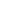 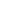 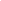 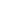 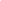 TRANSCRIPTEXERCISE 1 Teacher: Jane! Tell me some activities which makes you feel happy.Jane: Ma’am, I feel happy when I do these following activities.Playing with friendsListening to musicEating an Ice-creamCutting a birthday cakeReading a bookEXERCISE 2Cara is happy.Andrea is sad.Ronnie is angry.Kate is embarrassed.Duke is excited.Name: ____________________________  Surname: ____________________________Nber: ____   Grade/Class: _____Name: ____________________________  Surname: ____________________________Nber: ____   Grade/Class: _____Name: ____________________________  Surname: ____________________________Nber: ____   Grade/Class: _____Assessment: _____________________________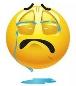 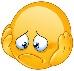 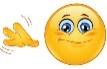 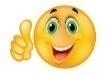 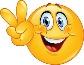 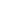 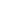 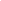 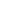 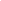 Date: ___________________________________________________Date: ___________________________________________________Assessment: _____________________________Teacher’s signature:___________________________Parent’s signature:___________________________